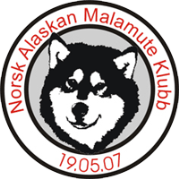 			Godkjenning av innkalling, saksliste og referat/protokoll			Ingen merknader til innkalling.20/2017	Årsmøte/Årsberetning – Tove Ø. purrer alle komiteene ang. årsberetninger. Frist for innlevering er senest 17. mars. Anita lager årsberetning fra styret og kontakter Eline for gjennomgang/korrektur før innlevering til trykkeri21/2017	Budsjett 2017ble gjennomgått og godkjent 22/2017	Jubileumshelg - Innbydelse og Program ok. Anita publiserer på hjemmesiden og Facebook. Marius sender forespørsel til leverandører om å holde stand denne helgen. Irene Holten takket ja til å lede ringtrening lørdag. Styret jobber med å få med flere frivillige, ringsekretær og sekretariat. 23/2017	Webside – Jobb med ny webside er i gang. Anita kontakter interessenter. Det tar tid å bygge opp ny side24/2017	Utstillingskomiteen - styret er i gang med å sette sammen en ny utstillingskomite da 2 av medlemmene har trådt ut av sine verv. Mariann Borgen-Gjerdseth er nytt medlem i utstillingskomiteen	Mariann 25/2017	Oppdatering av lister over trekkhundchampions og hunder som har tatt deltester – listene er lagt ut på www.namk.no26/2017	Henvendelse fra Hamar Trekkhundklubb om NM B og C klasse. – klubben ønsker å engasjere seg27/2017	 Tillitmannsamling 10. juni 2017 – Tove Ø. sender ut invitasjon på dette til komiteene.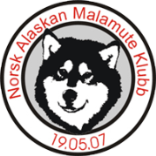 Dato/Tid 08.03.2017             Sted Drammen/Marchè     Tilstede: Anita, Marius, Tove T, Tove K. Ø.                                                                         MøtelederAnita SkagenReferentTove Kristin ØrenSakStyreprotokoll